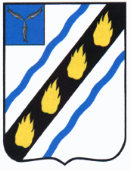 АДМИНИСТРАЦИЯПУШКИНСКОГО МУНИЦИПАЛЬНОГО ОБРАЗОВАНИЯ
СОВЕТСКОГО МУНИЦИПАЛЬНОГО РАЙОНА САРАТОВСКОЙ ОБЛАСТИ  ПОСТАНОВЛЕНИЕот 06.04.2022  № 33р.п. ПушкиноО внесении изменений в постановление администрации Пушкинского муниципального образования от 11.03.2019 №20 «Об утверждении муниципальной программы «Устойчивое развитие сельских территорий Пушкинского муниципального образования Советского муниципального района Саратовской области на 2019-2025 годы» В целях соблюдения требований законодательства, обеспечения эффективного использования бюджетных средств, в соответствии с Порядком принятия решений о разработке, формировании, реализации и оценки эффективности муниципальных программ Пушкинского муниципального образования утверждённым постановлением от 05.11.2019 №144, руководствуясь Уставом Пушкинского муниципального образования Советского муниципального района Саратовской области, администрация Пушкинского муниципального образования ПОСТАНОВЛЯЕТ:1. Внести в постановление администрации Пушкинского муниципального образования от 11.03.2019 №20 «Об утверждении муниципальной программы «Устойчивое развитие сельских территорий Пушкинского муниципального образования Советского муниципального района Саратовской области на 2019-2025 годы» (с изменениями от 06.11.2019 №153; от 01.04.2020 №39; от 10.11.2020  № 132; от 08.11.2021  № 144; от 10.12.2021 № 160; от 29.12.2021  № 180)  следующие изменения:1.2. раздел 6.Перечень основных мероприятий, сведения об объемах и источниках финансового обеспечения муниципальной программы изложить в новой редакции согласно приложению к настоящему постановлению.2.Контроль исполнения настоящего постановления оставляю за собой.	3.Настоящее постановление вступает в силу со дня его официального обнародования в установленном порядке.Глава  администрации Пушкинскогомуниципального образования					         Н.И. ПавленкоЖелещикова С.В.  6-21-48Приложение к постановлениюадминистрации Пушкинскогомуниципального образованияот 06.04.2022 № 336.Перечень основных мероприятий, сведения об объемах и источниках финансового обеспечения муниципальной программыВерно: Главный специалист администрации  Пушкинского муниципального образования                                                                                                   С.В.Желещикова№ п/пНазвание мероприятияОтветственный исполнительИсточник финансированияОбъем финансового обеспечения, всегоВ том числе по годам реализации, тыс. руб.В том числе по годам реализации, тыс. руб.В том числе по годам реализации, тыс. руб.В том числе по годам реализации, тыс. руб.В том числе по годам реализации, тыс. руб.В том числе по годам реализации, тыс. руб.№ п/пНазвание мероприятияОтветственный исполнительИсточник финансированияОбъем финансового обеспечения, всего201920202021202220232024      1.1. Реконструкция сетей хозяйственно-питьевого водопровода, расположенного по адресу: Саратовская область, Советский район, с. Новоантоновка Пушкинского муниципального образования 1.1. Реконструкция сетей хозяйственно-питьевого водопровода, расположенного по адресу: Саратовская область, Советский район, с. Новоантоновка Пушкинского муниципального образования Специалисты администрации муниципального образованияВсего:16409,600,000,000,006748,409661,200,001.1. Реконструкция сетей хозяйственно-питьевого водопровода, расположенного по адресу: Саратовская область, Советский район, с. Новоантоновка Пушкинского муниципального образования 1.1. Реконструкция сетей хозяйственно-питьевого водопровода, расположенного по адресу: Саратовская область, Советский район, с. Новоантоновка Пушкинского муниципального образования Специалисты администрации муниципального образованияМестный бюджет (прогнозно)0,000,000,000,000,000,000,001.1. Реконструкция сетей хозяйственно-питьевого водопровода, расположенного по адресу: Саратовская область, Советский район, с. Новоантоновка Пушкинского муниципального образования 1.1. Реконструкция сетей хозяйственно-питьевого водопровода, расположенного по адресу: Саратовская область, Советский район, с. Новоантоновка Пушкинского муниципального образования Специалисты администрации муниципального образованияОбластной бюджет (прогнозно)336,800,000,000,00143,60193,200,001.1. Реконструкция сетей хозяйственно-питьевого водопровода, расположенного по адресу: Саратовская область, Советский район, с. Новоантоновка Пушкинского муниципального образования 1.1. Реконструкция сетей хозяйственно-питьевого водопровода, расположенного по адресу: Саратовская область, Советский район, с. Новоантоновка Пушкинского муниципального образования Специалисты администрации муниципального образованияФедеральный бюджет (прогнозно)16072,800,000,000,006604,809468,000,001.1. Реконструкция сетей хозяйственно-питьевого водопровода, расположенного по адресу: Саратовская область, Советский район, с. Новоантоновка Пушкинского муниципального образования 1.1. Реконструкция сетей хозяйственно-питьевого водопровода, расположенного по адресу: Саратовская область, Советский район, с. Новоантоновка Пушкинского муниципального образования Специалисты администрации муниципального образованияВнебюджетные источники (прогнозно)0,000,000,000,000,000,000,001.2. Перекладка участка хозяйственно-питьевого водопровода, расположенного по адресу: Саратовская область, Советский район, р.п. Пушкино, под железной дорогой в районе ст. Урбах 944км ПК 6+50 протяженностью 318 метров1.2. Перекладка участка хозяйственно-питьевого водопровода, расположенного по адресу: Саратовская область, Советский район, р.п. Пушкино, под железной дорогой в районе ст. Урбах 944км ПК 6+50 протяженностью 318 метровСпециалисты администрации муниципального образованияВсего:0,000,000,000,000,000,000,001.2. Перекладка участка хозяйственно-питьевого водопровода, расположенного по адресу: Саратовская область, Советский район, р.п. Пушкино, под железной дорогой в районе ст. Урбах 944км ПК 6+50 протяженностью 318 метров1.2. Перекладка участка хозяйственно-питьевого водопровода, расположенного по адресу: Саратовская область, Советский район, р.п. Пушкино, под железной дорогой в районе ст. Урбах 944км ПК 6+50 протяженностью 318 метровСпециалисты администрации муниципального образованияМестный бюджет (прогнозно)0,000,000,000,000,000,000,001.2. Перекладка участка хозяйственно-питьевого водопровода, расположенного по адресу: Саратовская область, Советский район, р.п. Пушкино, под железной дорогой в районе ст. Урбах 944км ПК 6+50 протяженностью 318 метров1.2. Перекладка участка хозяйственно-питьевого водопровода, расположенного по адресу: Саратовская область, Советский район, р.п. Пушкино, под железной дорогой в районе ст. Урбах 944км ПК 6+50 протяженностью 318 метровСпециалисты администрации муниципального образованияОбластной бюджет (прогнозно)0,000,000,000,000,000,000,001.2. Перекладка участка хозяйственно-питьевого водопровода, расположенного по адресу: Саратовская область, Советский район, р.п. Пушкино, под железной дорогой в районе ст. Урбах 944км ПК 6+50 протяженностью 318 метров1.2. Перекладка участка хозяйственно-питьевого водопровода, расположенного по адресу: Саратовская область, Советский район, р.п. Пушкино, под железной дорогой в районе ст. Урбах 944км ПК 6+50 протяженностью 318 метровСпециалисты администрации муниципального образованияФедеральный бюджет (прогнозно)0,000,000,000,000,000,000,001.2. Перекладка участка хозяйственно-питьевого водопровода, расположенного по адресу: Саратовская область, Советский район, р.п. Пушкино, под железной дорогой в районе ст. Урбах 944км ПК 6+50 протяженностью 318 метров1.2. Перекладка участка хозяйственно-питьевого водопровода, расположенного по адресу: Саратовская область, Советский район, р.п. Пушкино, под железной дорогой в районе ст. Урбах 944км ПК 6+50 протяженностью 318 метровСпециалисты администрации муниципального образованияВнебюджетные источники (прогнозно)0,000,000,000,000,000,000,001.3. Ремонтные работы по модернизации металлической водонакопительной конструкции для создания запаса, регулирования напора и расхода воды в водонапорной системе в с. Пионерское1.3. Ремонтные работы по модернизации металлической водонакопительной конструкции для создания запаса, регулирования напора и расхода воды в водонапорной системе в с. ПионерскоеСпециалисты администрации муниципального образованияВсего:1146,100,001146,100,000,000,000,001.3. Ремонтные работы по модернизации металлической водонакопительной конструкции для создания запаса, регулирования напора и расхода воды в водонапорной системе в с. Пионерское1.3. Ремонтные работы по модернизации металлической водонакопительной конструкции для создания запаса, регулирования напора и расхода воды в водонапорной системе в с. ПионерскоеСпециалисты администрации муниципального образованияМестный бюджет (прогнозно)174,200,00174,200,000,000,000,001.3. Ремонтные работы по модернизации металлической водонакопительной конструкции для создания запаса, регулирования напора и расхода воды в водонапорной системе в с. Пионерское1.3. Ремонтные работы по модернизации металлической водонакопительной конструкции для создания запаса, регулирования напора и расхода воды в водонапорной системе в с. ПионерскоеСпециалисты администрации муниципального образованияОбластной бюджет (прогнозно)882,500,00882,500,000,000,000,001.3. Ремонтные работы по модернизации металлической водонакопительной конструкции для создания запаса, регулирования напора и расхода воды в водонапорной системе в с. Пионерское1.3. Ремонтные работы по модернизации металлической водонакопительной конструкции для создания запаса, регулирования напора и расхода воды в водонапорной системе в с. ПионерскоеСпециалисты администрации муниципального образованияФедеральный бюджет (прогнозно)0,000,000,000,000,000,000,001.3. Ремонтные работы по модернизации металлической водонакопительной конструкции для создания запаса, регулирования напора и расхода воды в водонапорной системе в с. Пионерское1.3. Ремонтные работы по модернизации металлической водонакопительной конструкции для создания запаса, регулирования напора и расхода воды в водонапорной системе в с. ПионерскоеСпециалисты администрации муниципального образованияВнебюджетные источники (прогнозно)89,400,0089,400,000,000,000,001.4. Строительный и авторский контроль1.4. Строительный и авторский контрольСпециалисты администрации муниципального образованияВсего:432,000,000,000,00432,000,000,001.4. Строительный и авторский контроль1.4. Строительный и авторский контрольСпециалисты администрации муниципального образованияМестный бюджет (прогнозно)0,000,000,000,000,000,000,001.4. Строительный и авторский контроль1.4. Строительный и авторский контрольСпециалисты администрации муниципального образованияОбластной бюджет (прогнозно)0,000,000,000,000,000,000,001.4. Строительный и авторский контроль1.4. Строительный и авторский контрольСпециалисты администрации муниципального образованияФедеральный бюджет (прогнозно)432,000,000,000,00432,000,000,001.4. Строительный и авторский контроль1.4. Строительный и авторский контрольСпециалисты администрации муниципального образованияВнебюджетные источники (прогнозно)0,000,000,000,000,000,000,001.5. Разработка, пересчет проектно-сметной документации1.5. Разработка, пересчет проектно-сметной документацииСпециалисты администрации муниципального образованияВсего:270,000,000,000,0070,00100,00100,001.5. Разработка, пересчет проектно-сметной документации1.5. Разработка, пересчет проектно-сметной документацииСпециалисты администрации муниципального образованияМестный бюджет (прогнозно)270,000,000,000,0070,00100,00100,001.5. Разработка, пересчет проектно-сметной документации1.5. Разработка, пересчет проектно-сметной документацииСпециалисты администрации муниципального образованияОбластной бюджет (прогнозно)0,000,000,000,000,000,000,001.5. Разработка, пересчет проектно-сметной документации1.5. Разработка, пересчет проектно-сметной документацииСпециалисты администрации муниципального образованияФедеральный бюджет (прогнозно)0,000,000,000,000,000,000,001.5. Разработка, пересчет проектно-сметной документации1.5. Разработка, пересчет проектно-сметной документацииСпециалисты администрации муниципального образованияВнебюджетные источники (прогнозно)0,000,000,000,000,000,000,001.6. Экспертиза проектно-сметной документации1.6. Экспертиза проектно-сметной документацииСпециалисты администрации муниципального образованияВсего:10,100,0010,100,000,000,000,001.6. Экспертиза проектно-сметной документации1.6. Экспертиза проектно-сметной документацииСпециалисты администрации муниципального образованияМестный бюджет (прогнозно)10,100,0010,100,000,000,000,001.6. Экспертиза проектно-сметной документации1.6. Экспертиза проектно-сметной документацииСпециалисты администрации муниципального образованияОбластной бюджет (прогнозно)0,000,000,000,000,000,000,001.6. Экспертиза проектно-сметной документации1.6. Экспертиза проектно-сметной документацииСпециалисты администрации муниципального образованияФедеральный бюджет (прогнозно)0,000,000,000,000,000,000,001.6. Экспертиза проектно-сметной документации1.6. Экспертиза проектно-сметной документацииСпециалисты администрации муниципального образованияВнебюджетные источники (прогнозно)0,000,000,000,000,000,000,001.7. Санитарно -эпидемиологическая экспертиза воды открытых водоемов расположенных на территории муниципального образования1.7. Санитарно -эпидемиологическая экспертиза воды открытых водоемов расположенных на территории муниципального образованияСпециалисты администрации муниципального образованияВсего:18,700,000,0018,700,000,000,001.7. Санитарно -эпидемиологическая экспертиза воды открытых водоемов расположенных на территории муниципального образования1.7. Санитарно -эпидемиологическая экспертиза воды открытых водоемов расположенных на территории муниципального образованияСпециалисты администрации муниципального образованияМестный бюджет (прогнозно)18,700,000,0018,700,000,000,001.7. Санитарно -эпидемиологическая экспертиза воды открытых водоемов расположенных на территории муниципального образования1.7. Санитарно -эпидемиологическая экспертиза воды открытых водоемов расположенных на территории муниципального образованияСпециалисты администрации муниципального образованияОбластной бюджет (прогнозно)0,000,000,000,000,000,000,001.7. Санитарно -эпидемиологическая экспертиза воды открытых водоемов расположенных на территории муниципального образования1.7. Санитарно -эпидемиологическая экспертиза воды открытых водоемов расположенных на территории муниципального образованияСпециалисты администрации муниципального образованияФедеральный бюджет (прогнозно)0,000,000,000,000,000,000,001.7. Санитарно -эпидемиологическая экспертиза воды открытых водоемов расположенных на территории муниципального образования1.7. Санитарно -эпидемиологическая экспертиза воды открытых водоемов расположенных на территории муниципального образованияСпециалисты администрации муниципального образованияВнебюджетные источники (прогнозно)0,000,000,000,000,000,000,001.8. Ремонтные работы по модернизации металлической водонакопительной конструкции для создания запаса регулирования напора и расхода воды в водонапорной системе в с. Пионерское Пушкинского муниципального образования Советского муниципального района1.8. Ремонтные работы по модернизации металлической водонакопительной конструкции для создания запаса регулирования напора и расхода воды в водонапорной системе в с. Пионерское Пушкинского муниципального образования Советского муниципального районаСпециалисты администрации муниципального образованияВсего:1233,200,000,001233,200,000,000,001.8. Ремонтные работы по модернизации металлической водонакопительной конструкции для создания запаса регулирования напора и расхода воды в водонапорной системе в с. Пионерское Пушкинского муниципального образования Советского муниципального района1.8. Ремонтные работы по модернизации металлической водонакопительной конструкции для создания запаса регулирования напора и расхода воды в водонапорной системе в с. Пионерское Пушкинского муниципального образования Советского муниципального районаСпециалисты администрации муниципального образованияМестный бюджет (прогнозно)187,500,000,00187,500,000,000,001.8. Ремонтные работы по модернизации металлической водонакопительной конструкции для создания запаса регулирования напора и расхода воды в водонапорной системе в с. Пионерское Пушкинского муниципального образования Советского муниципального района1.8. Ремонтные работы по модернизации металлической водонакопительной конструкции для создания запаса регулирования напора и расхода воды в водонапорной системе в с. Пионерское Пушкинского муниципального образования Советского муниципального районаСпециалисты администрации муниципального образованияОбластной бюджет (прогнозно)949,500,000,00949,500,000,000,001.8. Ремонтные работы по модернизации металлической водонакопительной конструкции для создания запаса регулирования напора и расхода воды в водонапорной системе в с. Пионерское Пушкинского муниципального образования Советского муниципального района1.8. Ремонтные работы по модернизации металлической водонакопительной конструкции для создания запаса регулирования напора и расхода воды в водонапорной системе в с. Пионерское Пушкинского муниципального образования Советского муниципального районаСпециалисты администрации муниципального образованияФедеральный бюджет (прогнозно)0,000,000,000,000,000,000,001.8. Ремонтные работы по модернизации металлической водонакопительной конструкции для создания запаса регулирования напора и расхода воды в водонапорной системе в с. Пионерское Пушкинского муниципального образования Советского муниципального района1.8. Ремонтные работы по модернизации металлической водонакопительной конструкции для создания запаса регулирования напора и расхода воды в водонапорной системе в с. Пионерское Пушкинского муниципального образования Советского муниципального районаСпециалисты администрации муниципального образованияВнебюджетные источники (прогнозно)96,200,000,0096,200,000,000,001.9. Осуществление строительного контроля за выполняемыми работами по модернизации металлической водонакопительной конструкции для создания запаса регулирования напора и расхода воды в водонапорной системе в с. Пионерское Пушкинского муниципального образования Советского муниципального района1.9. Осуществление строительного контроля за выполняемыми работами по модернизации металлической водонакопительной конструкции для создания запаса регулирования напора и расхода воды в водонапорной системе в с. Пионерское Пушкинского муниципального образования Советского муниципального районаСпециалисты администрации муниципального образованияВсего:26,400,000,0026,400,000,000,001.9. Осуществление строительного контроля за выполняемыми работами по модернизации металлической водонакопительной конструкции для создания запаса регулирования напора и расхода воды в водонапорной системе в с. Пионерское Пушкинского муниципального образования Советского муниципального района1.9. Осуществление строительного контроля за выполняемыми работами по модернизации металлической водонакопительной конструкции для создания запаса регулирования напора и расхода воды в водонапорной системе в с. Пионерское Пушкинского муниципального образования Советского муниципального районаСпециалисты администрации муниципального образованияМестный бюджет (прогнозно)26,400,000,0026,400,000,000,001.9. Осуществление строительного контроля за выполняемыми работами по модернизации металлической водонакопительной конструкции для создания запаса регулирования напора и расхода воды в водонапорной системе в с. Пионерское Пушкинского муниципального образования Советского муниципального района1.9. Осуществление строительного контроля за выполняемыми работами по модернизации металлической водонакопительной конструкции для создания запаса регулирования напора и расхода воды в водонапорной системе в с. Пионерское Пушкинского муниципального образования Советского муниципального районаСпециалисты администрации муниципального образованияОбластной бюджет (прогнозно)0,000,000,000,000,000,000,001.9. Осуществление строительного контроля за выполняемыми работами по модернизации металлической водонакопительной конструкции для создания запаса регулирования напора и расхода воды в водонапорной системе в с. Пионерское Пушкинского муниципального образования Советского муниципального района1.9. Осуществление строительного контроля за выполняемыми работами по модернизации металлической водонакопительной конструкции для создания запаса регулирования напора и расхода воды в водонапорной системе в с. Пионерское Пушкинского муниципального образования Советского муниципального районаСпециалисты администрации муниципального образованияФедеральный бюджет (прогнозно)0,000,000,000,000,000,000,001.9. Осуществление строительного контроля за выполняемыми работами по модернизации металлической водонакопительной конструкции для создания запаса регулирования напора и расхода воды в водонапорной системе в с. Пионерское Пушкинского муниципального образования Советского муниципального района1.9. Осуществление строительного контроля за выполняемыми работами по модернизации металлической водонакопительной конструкции для создания запаса регулирования напора и расхода воды в водонапорной системе в с. Пионерское Пушкинского муниципального образования Советского муниципального районаСпециалисты администрации муниципального образованияВнебюджетные источники (прогнозно)0,000,000,000,000,000,000,001.10. Выполнение работ по ремонту нежилого помещения (насосной станции), расположенного по адресу: Саратовская область ,Советский район, 1,5 км. Северо-западнее от ст.Наливная1.10. Выполнение работ по ремонту нежилого помещения (насосной станции), расположенного по адресу: Саратовская область ,Советский район, 1,5 км. Северо-западнее от ст.НаливнаяСпециалисты администрации муниципального образованияВсего:0,000,000,000,000,000,000,001.10. Выполнение работ по ремонту нежилого помещения (насосной станции), расположенного по адресу: Саратовская область ,Советский район, 1,5 км. Северо-западнее от ст.Наливная1.10. Выполнение работ по ремонту нежилого помещения (насосной станции), расположенного по адресу: Саратовская область ,Советский район, 1,5 км. Северо-западнее от ст.НаливнаяСпециалисты администрации муниципального образованияМестный бюджет (прогнозно)0,000,000,000,000,000,000,001.10. Выполнение работ по ремонту нежилого помещения (насосной станции), расположенного по адресу: Саратовская область ,Советский район, 1,5 км. Северо-западнее от ст.Наливная1.10. Выполнение работ по ремонту нежилого помещения (насосной станции), расположенного по адресу: Саратовская область ,Советский район, 1,5 км. Северо-западнее от ст.НаливнаяСпециалисты администрации муниципального образованияОбластной бюджет (прогнозно)0,000,000,000,000,000,000,001.10. Выполнение работ по ремонту нежилого помещения (насосной станции), расположенного по адресу: Саратовская область ,Советский район, 1,5 км. Северо-западнее от ст.Наливная1.10. Выполнение работ по ремонту нежилого помещения (насосной станции), расположенного по адресу: Саратовская область ,Советский район, 1,5 км. Северо-западнее от ст.НаливнаяСпециалисты администрации муниципального образованияФедеральный бюджет (прогнозно)0,000,000,000,000,000,000,001.10. Выполнение работ по ремонту нежилого помещения (насосной станции), расположенного по адресу: Саратовская область ,Советский район, 1,5 км. Северо-западнее от ст.Наливная1.10. Выполнение работ по ремонту нежилого помещения (насосной станции), расположенного по адресу: Саратовская область ,Советский район, 1,5 км. Северо-западнее от ст.НаливнаяСпециалисты администрации муниципального образованияВнебюджетные источники (прогнозно)0,000,000,000,000,000,000,001.11. Оказание  консультационных услуг  по разработке документации для проведения аукциона1.11. Оказание  консультационных услуг  по разработке документации для проведения аукционаСпециалисты администрации муниципального образованияВсего:30,000,000,000,0030,000,000,001.11. Оказание  консультационных услуг  по разработке документации для проведения аукциона1.11. Оказание  консультационных услуг  по разработке документации для проведения аукционаСпециалисты администрации муниципального образованияМестный бюджет (прогнозно)30,000,000,000,0030,000,000,001.11. Оказание  консультационных услуг  по разработке документации для проведения аукциона1.11. Оказание  консультационных услуг  по разработке документации для проведения аукционаСпециалисты администрации муниципального образованияОбластной бюджет (прогнозно)0,000,000,000,000,000,000,001.11. Оказание  консультационных услуг  по разработке документации для проведения аукциона1.11. Оказание  консультационных услуг  по разработке документации для проведения аукционаСпециалисты администрации муниципального образованияФедеральный бюджет (прогнозно)0,000,000,000,000,000,000,001.11. Оказание  консультационных услуг  по разработке документации для проведения аукциона1.11. Оказание  консультационных услуг  по разработке документации для проведения аукционаСпециалисты администрации муниципального образованияВнебюджетные источники (прогнозно)0,000,000,000,000,000,000,002. Улучшение жилищных условий сельского населения и обеспечение жильем граждан, проживающих в сельской местности,  молодых семей и молодых специалистов:2. Улучшение жилищных условий сельского населения и обеспечение жильем граждан, проживающих в сельской местности,  молодых семей и молодых специалистов:2. Улучшение жилищных условий сельского населения и обеспечение жильем граждан, проживающих в сельской местности,  молодых семей и молодых специалистов:2. Улучшение жилищных условий сельского населения и обеспечение жильем граждан, проживающих в сельской местности,  молодых семей и молодых специалистов:2. Улучшение жилищных условий сельского населения и обеспечение жильем граждан, проживающих в сельской местности,  молодых семей и молодых специалистов:2. Улучшение жилищных условий сельского населения и обеспечение жильем граждан, проживающих в сельской местности,  молодых семей и молодых специалистов:2. Улучшение жилищных условий сельского населения и обеспечение жильем граждан, проживающих в сельской местности,  молодых семей и молодых специалистов:2. Улучшение жилищных условий сельского населения и обеспечение жильем граждан, проживающих в сельской местности,  молодых семей и молодых специалистов:2. Улучшение жилищных условий сельского населения и обеспечение жильем граждан, проживающих в сельской местности,  молодых семей и молодых специалистов:2. Улучшение жилищных условий сельского населения и обеспечение жильем граждан, проживающих в сельской местности,  молодых семей и молодых специалистов:2. Улучшение жилищных условий сельского населения и обеспечение жильем граждан, проживающих в сельской местности,  молодых семей и молодых специалистов:2.1. Предоставление социальных выплат на улучшение жилищных условий молодых семей и молодых специалистов, проживающих в сельской местности2.1. Предоставление социальных выплат на улучшение жилищных условий молодых семей и молодых специалистов, проживающих в сельской местностиСпециалисты администрации муниципального образованияВсего:493,80493,800,000,000,000,000,002.1. Предоставление социальных выплат на улучшение жилищных условий молодых семей и молодых специалистов, проживающих в сельской местности2.1. Предоставление социальных выплат на улучшение жилищных условий молодых семей и молодых специалистов, проживающих в сельской местностиСпециалисты администрации муниципального образованияМестный бюджет (прогнозно)493,80493,800,000,000,000,000,002.1. Предоставление социальных выплат на улучшение жилищных условий молодых семей и молодых специалистов, проживающих в сельской местности2.1. Предоставление социальных выплат на улучшение жилищных условий молодых семей и молодых специалистов, проживающих в сельской местностиСпециалисты администрации муниципального образованияОбластной бюджет (прогнозно)0,000,000,000,000,000,000,002.1. Предоставление социальных выплат на улучшение жилищных условий молодых семей и молодых специалистов, проживающих в сельской местности2.1. Предоставление социальных выплат на улучшение жилищных условий молодых семей и молодых специалистов, проживающих в сельской местностиСпециалисты администрации муниципального образованияФедеральный бюджет (прогнозно)0,000,000,000,000,000,000,002.1. Предоставление социальных выплат на улучшение жилищных условий молодых семей и молодых специалистов, проживающих в сельской местности2.1. Предоставление социальных выплат на улучшение жилищных условий молодых семей и молодых специалистов, проживающих в сельской местностиСпециалисты администрации муниципального образованияВнебюджетные источники (прогнозно)0,000,000,000,000,000,000,00ВСЕГО ПО ПРОГРАММЕ:ВСЕГО ПО ПРОГРАММЕ:ВСЕГО ПО ПРОГРАММЕ:20069,9493,801156,201278,307280,49761,20100,00